DAFTAR PUSTAKAAfandi, Pandi. 2018. Manajemen Sumber Daya Manusia: Teori Konsep Dan Indikator. Pekanbaru: Zanafa Pubishing.Arikunto. 2013. Penelitian Suatu Pendekatan Praktik. Jakarta: Rineke Cipta.Ghozali, Imam. 2018. Aplikasi Analisis Multivariate Dengan Program IBM SPSS 25. 9th ed. Semarang: Universitas Diponegoro.Hasibuan, Erni Aprida, and Afrizal. 2019. “Analisis Pengaruh Kompetensi, Lingkungan Kerja, Dan.” JEM: Jurnal Ekonomi Dan Manajemen STIE Pertiba Pangkalpinang 5(1):22–41.Hasibuan, and SP Malayu. 2008. Manajemen Sumber Daya Manusia. Revisi. Jakarta: Bumi Aksara.Herawati, Niken, and Asrah Tandirerung Ranteallo. 2020. “Pengaruh Gaya Kepemimpinan Terhadap Kepuasan Kerja Karyawan Pada PT JMS Jakarta.” Jurnal Ekonomi, Sosial & Humaniora 1(10):1–14.Ivancevich. 2006. Manajemen Sumber Daya Manusia. Jakarta: Bumi Aksara.Kurniati, Titi, and Jaenab Jaenab. 2020. “Pengaruh Lingkungan Kerja Fisik Terhadap Kepuasan Kerja Pegawai Pada Dinas Perpustakaan Kota Bima.” SULTANIST: Jurnal Manajemen Dan Keuangan 8(1):79–84. doi: 10.37403/sultanist.v8i1.195.Kuswadi. 2004. Cara Mengukur Kepuasan Kerja Karyawan. Jakarta: PT Raya Grafindo Persada.Lang, Priskila, Irvan Trang, and Yantje Uhing. 2021. “Pengaruh Gaya Kepemimpinan, Motivasi Dan Komitmen Organisasi Terhadap Kepuasan Kerja Pegawai Pada Sekretariat DPRD Kota Manado.” Jurnal EMBA 9(2):1–10.Nawawi, Hadari. 2005. Manajeman Sumber Daya Manusia. Jogjakarta: Gajah Mada University Press.Panji, Anoraga. 2009. Psikologi Kerja. Jakarta: Rineke Cipta.Rini, Rahmah Hayati. 2016. “Jurnal Ekono Logi ISSN 2355-6099 175.” 3:175–77.Rivai, Veithzal. 2003. Kepemimpinan Dan Perilaku Organisasi. Jakarta: PT Raya Grafindo Persada.Rivai, Veithzal. 2005. Manajemen Sumber Daya Manusia. Jakarta: Murai Kencana.Rivai, Veithzal. 2018. Manajemen Sumber Daya Manusia Untuk Perusahaan Dan Teori Ke Praktek. Jakarta: Murai Kencana.Samsudin, Sadil. 2006. Manajemen Sumber Daya. Cekatan Pertama. Bandung: Pustaka Setia.Sappara, Sudirman, Jeni Kamase, Syahrir Mallongi, and Aminuddin. 2022. “Pengaruh Gaya Kepemimpinan, Budaya Organisasi Dan Motivasi Terhadap Kepuasan Kerja Dan Kinerja Aparatur Sipil Negara (ASN) Pada Pemerintah Kabupaten Jeneponto.” Jurnal Sosio Sains 8(1):91–106.Saydam, Gouzali. 2000. Manajemen Sumber Daya Manusia. Jakarta: Djambatan.Sedarmayanti. 2001. Sumber Daya Manusia Dan Produktivitas Kerja. Bandung: Mandar maju.Sedarmayanti. 2011. Tata Kerja Dan Produktivitas Kerja. Bandung: Mandar maju.Simamora. 2016. Pengaruh Lingkungan Kerja Fisik Dan Non Fisik Terhadap Motivasi Kerja Karywan. Yogyakarta: STIE YKPN.Sugiyarta, SL. 2009. Dinamika Kelompok Dan Kepemimpinan. Semarang: UNNES Pres.Sugiyono. 2019. Metode Penelitian Pendidikan Pendekatan Kuantitatif, Kualitatif Dan R & D. Bandung: Alfabeta.Suliyanto. 2018. Metode Penelitian Bisnis. Yogyakarta: Andi Offset.Sutrisno, Edy. 2009. Manajemen Sumber Daya Manusia. Jakarta: Kencana Prenada Media Grup.Suwanto, and Donni juni Priansa. 2011. Manajemen Sumber Daya Manusia Dalam Organisasi Publik Dan Bisnis. Bandung: Alfabeta.Suwanto, and Donni juni Priansa. 2016. Manajemen Sumber Daya Manusia Dalam Organisasi Publik Dan Bisnis. Bandung: Alfabeta.Syahruddin, Syahruddin, Amir Tengku Ramly, and Lidwina Sri Ardiasih. 2022. “Pengaruh Gaya Kepemimpinan, Budaya Organisasi Dan Promosi Jabatan Terhadap Kepuasan Kerja Pegawai Dinas Pertanian Kota Bima.” SCIENTIFIC JOURNAL OF REFLECTION : Economic, Accounting, Management and Business 5(3):484–96. doi: 10.37481/sjr.v5i3.501.Ummah Kholifatul. 2020. “Pengaruh Kompensasi,Lingkungan Kerja Non Fisik Dan Beban Kerja Terhadap.” Sekolah Tinggi Ekonomi Putra Bangsa 1–5.Wibowo. 2011. Manajemen Kinerja. Jakarta: PT Raya Grafindo Persada.Winardi. 2004. Manajemen Perilaku Organsasi. Jakarta: Kencana Prenada Media Grup.LAMPIRANLampiran 1. KuesionerPerihal		          : Permohonan Pengisian kuesionerJudul penelitian        : Pengaruh kompensasi finansial, Gaya kepemimpinan, Dan Lingkungan Kerja  Fisik Terhadap Kepuasan Kerja Pegawai Aparatur Sipil Negara (ASN) Dinas Kesehatan Kabupaten BrebesKepada YthBapak/Ibu/Sdr Responden Penelitian Di tempatDengan Hormat,	Dalam rangka menyelesaikan penelitian, kami Mahasiswa Fakultas Ekonomi dan Bisnis Universitas Pancasakti Tegal, Mohon partisipasinya dari Bapak/Ibu/Sdr untuk mengisi kuesioner yang telah kami sediakan.	Adapun data kami minta sesuai dengan kondisi yang dirasakan Bapak/Ibu/Sdr selama ini. Kami akan manjaga kerahasiaan karena data ini hanya untuk kepentingan penelitian	Setiap jawaban yang diberikan merupakan bantuan bantuan yang tidak ternilai harganya bagi penelitian ini, Kami memberikan Jangka waktu selama satu minggu setelah kuesioner ini kami sebarkan agar Bapak/Ibu/Sdr dapat segera mengembaliknannya kepada kami.	Atas perhatian dan bantuannya, Kami mengucapkan terima kasih.      Hormat Saya,                            				                  Salsabila Mutiara Putri                                                                                              NPM: 4119500077KUESIONER PENELITIANIdentitas RespondenJenis Kelamin		: 	   Laki-Laki			        PerempuanPendidikan Terakhir	: 	   SMA/SMK/MA		        DI/DII/DIII	 S1	 S2	Umur			:	   20- 29 Tahun		      40 – 49 Tahun	 30 – 39 Tahun		        ˃ 50 TahunPetunjuk Pengisian Berilah Tanda check list () pada jawaban yang sesuai dengan pendapat Anda. STS 	: Sangat Tidak SetujuTS	: Tidak SetujuN	: NetralS	: SetujuSS	: Sangat SetujuPertanyaan Kuesioner Kepuasan Kerja Kompensasi FinansialGaya KepemimpinanLingkungan Kerja FisikLampiran 2. Tabulasi IdentitasTABULASI IDENTITAS RESPONDENLampiran 3. Data Pengisian KuisionerVariabel Kepuasan KerjaVariabel Kompenasasi FinansialVariabel Gaya KepemimpinanVariabel Lingkungan Kerja FisikLampiran 4. Perhitungan MSI	Perhitungan MSI Variabel Kepuasan KerjaPerhitungan MSI Variabel Kompensasi FinansialPerhitungan MSI Variabel Gaya KepemimpinanPerhitungan MSI Variabel Lingkungan Kerja FisikLampiran 5. Output SPSS OUTPUT HASIL SPSSUji Validitas dan RealibilitasVariabel Kepuasan KerjaVariabel Kompensasi FinansialVariabel Gaya KepemimpinanVariabel Lingkungan Kerja FisikOUTPUT HASIL UJI ASUMSI KLASIKUji Normalitas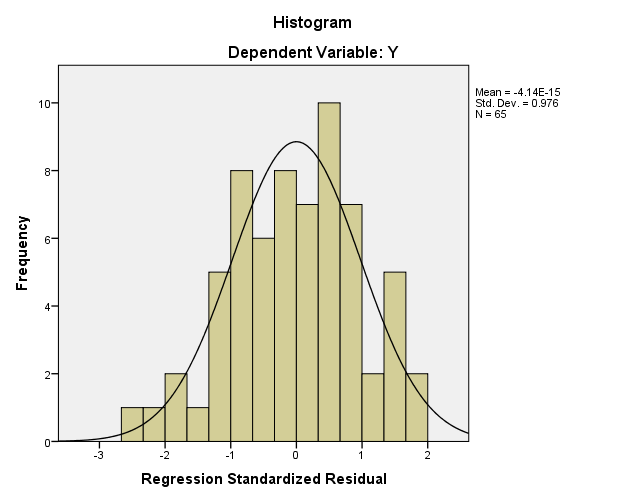 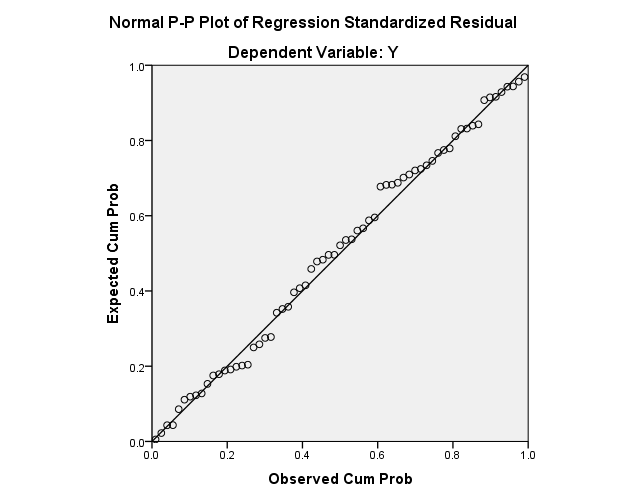 Uji MultikolonieritasUji Heteroskedastisitas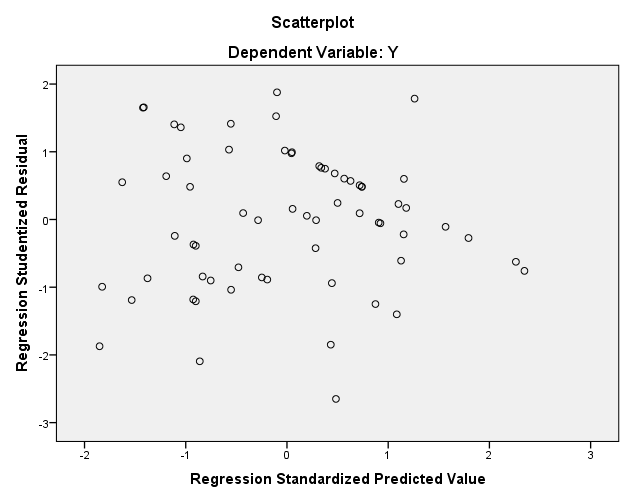 OUTPUT SPSS ANALISIS REGRESI, UJI T DAN UJI FHasil Analisis Regresi Linier BergandaHasil Uji t (Parsial)Hasil Uji F (Simultan)Uji Koefisien DeterminasiLampiran 6. Surat Balasan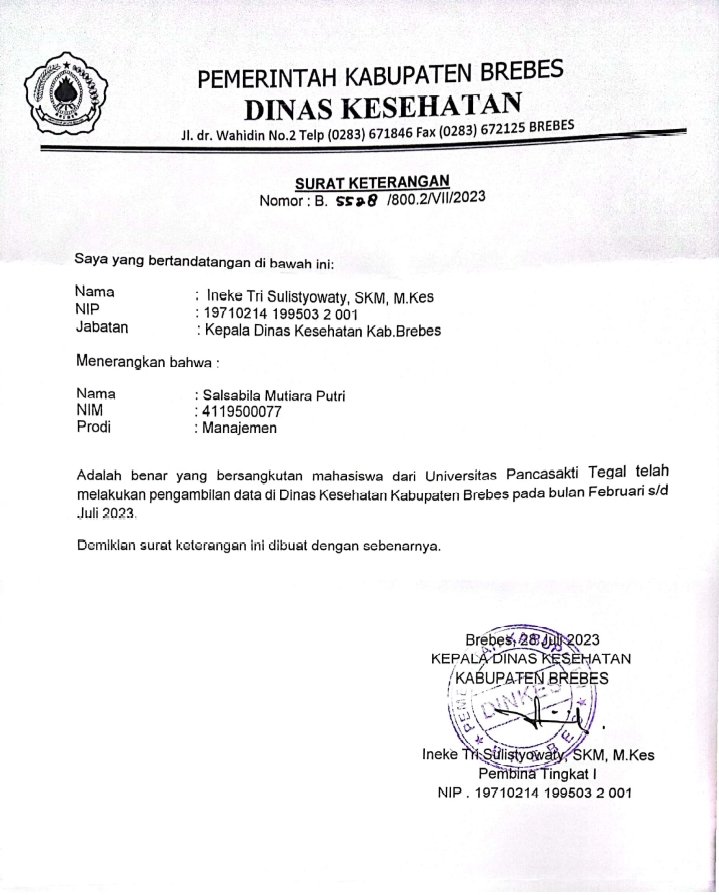 NOPertanyaanSSSNTSSTS1Saya merasa puas dengan pekerjaan yang diberikan sudah sesuai dengan Tingkat pekerjaan2.Saya sudah merasa puas dengan pekerjaan yang diberikan kepada saya3Saya merasa puas dengan perhatian yang diberikan oleh pemimpin 4Setiap pegawai berhak mendapatkan promosi jabatan5Saya merasa puas dengan hubungan yang harmonis antar sesama rekan kerja6Saya selalu bekerja kelompok dalam menyelesaikan pekerjaan7Perbedaan jenis kelamin dapat mempengaruhi penyelesaian tugas8Saya mampu menyelesaikan pekerjaan sesuai dengan target yang ditentukan9Saya merasa puas dengan pekerjaan yang diberikan sudah sesuai dengan Tingkat pendidikan10Situasi saya saat bekerja sudah cukup  tentram11Saya merasa  bebas  dari tekanan pekerjaan12Saya merasa puas dengan jaminan yang diberikan Instansi13Rungan kerja saya sudah cukup luas14Sirkulasi udara diruangan saya sudah cukup baik15Saya memerlukan ruangan terbuka untuk menikmati udara segar16Saya butuh ketenangan dalam bekerja 17Saya merasa puas atas pemberian waktu istirahat dari InstansiNOPertanyaanSSSNTSSTS1Gaji bulanan yang saya dapatkan sudah sesuai dengan pekerjaan yang dibebankan2Gaji bulanan yang saya terima cukup untuk memenuhi kebutuhan 3Saya selalu mendapatkan tambahan kompensasi dari Instansi 4Saya selalu mendapatkan tambahan di luar gaji dari Instansi 5Saya merasa puas atas program pesiun yang diberikan dari instansi6Saya sudah mendapatkan tunjangan yang berhubungan dengan kepegawaian7Tunjangan yang diberikan sesuai dengan ketentuan instansi8Fasilitas yang disediakan sudah diposisikan ditempat yang semestinya9Fasilitas yang disediakan instansi cukup membantu dalam menyelesaikan pekerjaan10Tempat parkir yang disediakan sudah cukup luasNOPertanyaanSSSNTSSTS1Pemimpin selalu membina dan mengarahkan  bawahan2Pemimpin selalu menjalin hubungan dengan bawahan3Pemimpin mampu menyelesaikan tugas di luar kemampuan bawahan 4Pemimpin mampu menyelesaikan tugas dengan tepat waktu 5Pemimpin mengambil keputusan sesuai hasil kesepakatan bersama6Pemimpin mampu meneliti masalah yang terjadi di Instansi7Pemimpin lebih mementingkan kepentingan pribadi8Pemimpin mampu menyelesaikan tugas dengan target9Pemimpin mempunyai tanggung jawab dalam menyelesaikan tugas10Permasalahan yang ada  di Instansi dapat di tangani sendiri oleh pemimpin11Permasalahan yang ada  di Instansi dapat di tangani secara kelompok 12Pemimpin selalu memberikan bimbingan kepada bawahan13Pemimpin selalu memberikan pelatihan kepada bawahanNOPertanyaanSSSNTSSTS1Pencahayaan di ruangan kerja saya tidak menyilaukan2Pencahayaan di ruangan kerja saya sudah cukup baik 3Suhu diruangan kerja saya sudah cukup sejuk4Suhu diruangan kerja saya tidak terlalu panas5Temperatur udara di ruangan saya sudah baik6Kebisingan dalam ruangan dapat menggangu pekerjaan7Kebisingan dalam ruangan dapat merusak pendengaran 8Kebisingan dalam ruangan dapat mengganggu komunikasi sesama pegawai 9Warna tembok di ruangan saya membuat saya senang 10Warna tembok di ruangan saya dapat memantulkan cahaya11Penataan meja & kursi di kantor sudah cukup baik12Penataan  warna tembok di kantor sudah cukup baik 13Perlengkapan di kantor sudah lengkap14Peralatan yang di miliki kantor sudah lengkapNo RespodenJenis KelaminPendidkan TerakhirUsia1LS2> 502PS120-293LS130-394PS2>505LSMA30-396LSMA20-297LSMA20-298PS2>509PS130-3910LS140-4911LD320-2912LS140-4913PD320-2914PS1>5015LS140-4916LSMA30-3917PS1>5018PS130-3919LS130-3920LSMA20-2921LSMA30-3922PS120-2923PS130-3924PS1>5025PS140-4926LS120-2927LS140-4928LSMA20-2929PS140-4930LD320-2931PS130-3932PS140-4933LSMA20-2934PS230-3935LS1>5036LS130-3937PS120-2938PS1>5039PD320-2940PS140-4941LS2>5042LS230-3943PS120-2944LS130-3945PS1>5046PSMA20-2947LD320-2948LS140-4949PS130-3950LS130-3951PS120-2952PS2>5053LD320-2954LS130-3955PD320-2956PS140-4957LD330-3958PD330-3959PS1>5060LS120-2961PS130-3962LS120-2963PS2>5064PS240-4965LS130-39No RespondenP1P2P3P4P5P6P7P8P9P10P11P12P13P14P15P16P17TOTAL144544544444444544712555555555555455558433344433444444444464444544444444445344695544554554545444557765555555554555555584734534434444444444668444344444443444456794454434444444454570103354443444444444466114544444444545454573125455545555454555480135455554555454545580145555555555555534582152344442444444354564165545545545555545581175554455455555554480185455345545554535577195455345555454555579205555555555555455584214443344343433454463225555555555555545584233343443454444454567244443444444444444467255445545555454445578264444454454444454471275455545555454555581285344445455444454573295555455555555553481304445444544454445573315444553444445455473324454433443555555573334354443334334443563345445545445445444474354354433434544554569365434545355555555578375454553444343344569384444433443444344464394354433334443454464405454545445333445572415454553444454445473424445433343545554570434355433434545555471445445545545555555581454355433334233444562465454345445554554475475445545545555445579484355433434545554571495444545345545554576505442553444555555575514434433543444354465524354433434445445467535454545445555555580545444553344334445468554454433443445444467564355443434544554571575444553444555555476584452433343343344561594354433434444344464605454545445443455474614352433334333454561625444545445454444574635443553444545555575644454433343545555470654354434434555545572No RespondenP1P2P3P4P5P6P7P8P910TOTAL1544455544444244354544454234535455554454543454544543554445554444464435455545447435445545443854445454454494334455554421054335454454211544555544445124434455445421343344455544114544554544545154333455454401654355455554617544555544445184434455445421943344555544220543554544544215444555444442244354535454223433344545439245434545545442543344455544126543434544541275434545545442843334334543629544554554546305444553444423155243535454132444334454540335555555555503433434454543935444344444439365445545555473744444544544238545554555548395344445455434055554555554941444544454442425444555445454344344454454144433444555542455445545445454643344454544047543454555545485444553444424944344434453950433444555542515434545445435254445554444453443545554544544335445454415554355455454556433545555443575434344445405854355455454559433544545441605444545345436154425544444162433545355441635434345445416454355455454565534444545543No RespondenP1P2P3P4P5P6P7P8P9P10P11P12P13TOTAL1333453544444551253555535555456033443334444444484435544344444553544444344545445365355533545555587434444444444451844444344443434994334343444444481033444444444434911545544344542453124334444554545541345455335545455714535455455552558153333433444443451654444444555525517535553555555561184255434455543531944544345545435420535545355555459214444444434334492253555345555535823334443354444449244444434444443502543444335545245026344455554444455274354434554545552834554445544445529455443355454354303455444554444553143444344455445232545543454445557335324543555555563444344444444445135434443434444348364344444444443503744344444444244938434444545454454395355533545554574055455545454345841535553355554356424324444443343464354554535554556044455454455554459453355443545555564634555545455355847535553355455255483443434334333444953555335554255550443454444434451514444443444444515254555335445355653434454444454453545455534545555605543545544444445456435553355553455574445444544553555855344444544545559433443555555253604233343344433436155544544544445762433434344554551635353535555552566454344334334434765433443444344448No RespondenP1P2P3P4P5P6P7P8P9P10P11P12P13P14TOTAL144353335444444542535554555555436433344334444444452444533444444443545534444444555445965355333555555360734344444434444538444444444343435394333334444444451103334444444444352114545344544445459125455444335554561135354355555554362145555455555555569152333344344444348165344444445555359175355534554455563185455344445354358195355344455354560205555335555553463214444444443333452225355535555555566233344344553444454244444445543444356255444444455554461264444335554444356275355444455554563285345344454444356295455344455454562305345544455444460314444434444554457325345345454443255335555554554455365343443344445544455353444444434444353364434444444544355374343344444544353384444444544454458395545535454455362405554355454545463415355335554554562424442444445434353435345545555443259444455435555554463455345345555455361465345535454355359475255455555555566483344343435433349495255335554343254503443454442334451513444444444444455525345535454452357534454334444554457545245335454555358554445435444444356565355455555453463575444344454353355584353444442445454594433443554453556604443334334343348615345445442444456624433434544554557634345335553553558644353444344443352654433343444444452NoP1P2P3P4P5P6P7P8P9P10P11P12P13P14P15P16P17Total12.9032.4333.9252.7992.4613.4533.5932.3422.3832.2923.0862.2902.2712.2953.8102.6131.00045.95124.3013.8763.9254.1473.9133.4534.5093.7003.7713.6484.4543.6582.2713.6793.8104.1192.61063.84531.8001.0002.4252.7992.4611.0002.6882.3422.3832.2923.0862.2902.2712.2952.3502.6131.00037.09542.9032.4333.9252.7992.4612.2303.5932.3422.3832.2923.0862.2902.2713.6791.0002.6131.00043.30254.3012.4332.4254.1473.9132.2304.5093.7002.3833.6483.0863.6582.2712.2952.3504.1192.61054.07964.3013.8763.9254.1473.9133.4534.5093.7003.7712.2924.4543.6583.6203.6793.8104.1192.61063.83871.8002.4333.9251.7512.4612.2302.6882.3422.3832.2923.0862.2902.2712.2952.3502.6131.00040.21082.9032.4332.4251.7512.4612.2303.5932.3422.3832.2923.0861.0002.2712.2952.3502.6132.61041.03992.9032.4333.9252.7992.4611.0003.5932.3422.3832.2923.0862.2902.2712.2953.8102.6132.61045.108101.8001.0003.9252.7992.4612.2302.6882.3422.3832.2923.0862.2902.2712.2952.3502.6131.00039.825112.9033.8762.4252.7992.4612.2303.5932.3422.3832.2924.4542.2903.6202.2953.8102.6132.61048.996124.3012.4333.9254.1473.9132.2304.5093.7003.7713.6483.0863.6582.2713.6793.8104.1191.00058.201134.3012.4333.9254.1473.9133.4533.5933.7003.7713.6483.0863.6582.2713.6792.3504.1192.61058.659144.3013.8763.9254.1473.9133.4534.5093.7003.7713.6484.4543.6583.6203.6791.0002.6132.61060.879151.0001.0002.4252.7992.4612.2301.0002.3422.3832.2923.0862.2902.2711.0003.8102.6132.61037.613164.3013.8762.4254.1473.9132.2304.5093.7002.3833.6484.4543.6583.6203.6792.3504.1192.61059.622174.3013.8763.9252.7992.4613.4534.5092.3423.7713.6484.4543.6583.6203.6793.8102.6131.00057.920184.3012.4333.9254.1471.0002.2304.5093.7002.3833.6484.4543.6582.2713.6791.0004.1192.61054.069194.3012.4333.9254.1471.0002.2304.5093.7003.7713.6483.0863.6582.2713.6793.8104.1192.61056.898204.3013.8763.9254.1473.9133.4534.5093.7003.7713.6484.4543.6583.6202.2953.8104.1192.61063.810212.9032.4332.4251.7511.0002.2303.5931.0002.3831.0003.0861.0001.0002.2953.8102.6131.00035.522224.3013.8763.9254.1473.9133.4534.5093.7003.7713.6484.4543.6583.6203.6792.3504.1192.61063.734231.8001.0002.4251.7512.4612.2302.6882.3423.7712.2923.0862.2902.2712.2953.8102.6132.61041.735242.9032.4332.4251.7512.4612.2303.5932.3422.3832.2923.0862.2902.2712.2952.3502.6131.00040.719254.3012.4332.4254.1473.9132.2304.5093.7003.7713.6483.0863.6582.2712.2952.3504.1192.61055.467262.9032.4332.4252.7992.4613.4533.5932.3423.7712.2923.0862.2902.2712.2953.8102.6131.00045.839274.3012.4333.9254.1473.9132.2304.5093.7003.7713.6483.0863.6582.2713.6793.8104.1192.61059.811284.3011.0002.4252.7992.4612.2304.5092.3423.7713.6483.0862.2902.2712.2953.8102.6132.61048.462294.3013.8763.9254.1472.4613.4534.5093.7003.7713.6484.4543.6583.6203.6793.8101.0001.00059.014302.9032.4332.4254.1472.4612.2303.5933.7002.3832.2923.0863.6582.2712.2952.3504.1192.61048.957314.3012.4332.4252.7993.9133.4532.6882.3422.3832.2923.0862.2903.6202.2953.8104.1191.00049.250322.9032.4333.9252.7992.4611.0002.6882.3422.3831.0004.4543.6583.6203.6793.8104.1192.61049.885332.9031.0003.9252.7992.4612.2302.6881.0001.0002.2921.9291.0002.2712.2952.3501.0002.61035.751344.3012.4332.4254.1473.9132.2304.5092.3422.3833.6483.0862.2903.6202.2952.3502.6131.00049.587352.9031.0003.9252.7992.4611.0002.6882.3421.0002.2924.4542.2902.2713.6793.8102.6132.61044.137364.3012.4331.0002.7993.9132.2304.5091.0003.7713.6484.4543.6583.6203.6793.8104.1192.61055.555374.3012.4333.9252.7993.9133.4532.6882.3422.3832.2921.9292.2901.0001.0002.3502.6132.61044.322382.9032.4332.4252.7992.4611.0002.6882.3422.3831.0003.0862.2902.2711.0002.3502.6131.00037.045392.9031.0003.9252.7992.4611.0002.6881.0001.0002.2923.0862.2901.0002.2953.8102.6131.00037.162404.3012.4333.9252.7993.9132.2304.5092.3422.3833.6481.9291.0001.0002.2952.3504.1192.61047.786414.3012.4333.9252.7993.9133.4532.6882.3422.3832.2923.0863.6582.2712.2952.3504.1191.00049.309422.9032.4332.4254.1472.4611.0002.6881.0002.3831.0004.4542.2903.6203.6793.8102.6132.61045.517432.9031.0003.9254.1472.4611.0002.6882.3421.0002.2924.4542.2903.6203.6793.8104.1191.00046.730444.3012.4332.4254.1473.9132.2304.5093.7002.3833.6484.4543.6583.6203.6793.8104.1192.61059.640452.9031.0003.9254.1472.4611.0002.6881.0001.0002.2921.0001.0001.0002.2952.3502.6132.61035.283464.3012.4333.9252.7991.0002.2304.5092.3422.3833.6484.4543.6582.2713.6793.8102.6131.00051.057474.3012.4332.4254.1473.9132.2304.5093.7002.3833.6484.4543.6583.6202.2952.3504.1192.61056.796482.9031.0003.9254.1472.4611.0002.6882.3421.0002.2924.4542.2903.6203.6793.8102.6132.61046.834494.3012.4332.4252.7993.9132.2304.5091.0002.3833.6484.4542.2903.6203.6793.8102.6132.61052.718504.3012.4332.4251.0003.9133.4532.6882.3422.3832.2924.4543.6583.6203.6793.8104.1192.61053.181512.9032.4331.0002.7992.4611.0002.6883.7002.3831.0003.0862.2902.2711.0003.8102.6131.00038.438522.9031.0003.9252.7992.4611.0002.6882.3421.0002.2923.0862.2903.6202.2952.3504.1191.00041.170534.3012.4333.9252.7993.9132.2304.5092.3422.3833.6484.4543.6583.6203.6793.8104.1192.61058.434544.3012.4332.4252.7993.9133.4532.6881.0002.3832.2921.9291.0002.2712.2952.3504.1191.00042.651552.9032.4333.9252.7992.4611.0002.6882.3422.3831.0003.0862.2903.6202.2952.3502.6131.00041.189562.9031.0003.9254.1472.4612.2302.6882.3421.0002.2924.4542.2902.2713.6793.8102.6132.61046.715574.3012.4332.4252.7993.9133.4532.6882.3422.3832.2924.4543.6583.6203.6793.8104.1191.00053.370582.9032.4333.9251.0002.4611.0002.6881.0002.3831.0001.9292.2901.0001.0002.3502.6132.61034.586592.9031.0003.9252.7992.4611.0002.6882.3421.0002.2923.0862.2902.2711.0002.3502.6131.00037.020604.3012.4333.9252.7993.9132.2304.5092.3422.3833.6483.0862.2901.0002.2953.8104.1191.00050.084612.9031.0003.9251.0002.4611.0002.6881.0001.0002.2921.9291.0001.0002.2953.8102.6132.61034.525624.3012.4332.4252.7993.9132.2304.5092.3422.3833.6483.0863.6582.2712.2952.3502.6132.61049.867634.3012.4332.4251.7513.9133.4532.6882.3422.3832.2924.4542.2903.6203.6793.8104.1192.61052.564642.9032.4333.9252.7992.4611.0002.6881.0002.3831.0004.4542.2903.6203.6793.8104.1191.00045.565652.9031.0003.9252.7992.4611.0003.5932.3421.0002.2924.4543.6583.6203.6792.3504.1192.61047.805NoP1P2P3P4P5P6P7P8P9P10Total 14.2292.5324.2743.1743.7624.4543.0922.8991.0001.00030.41622.6882.5322.8994.5382.3504.4541.7232.8991.0002.60627.68832.6884.1842.8994.5382.3504.4543.0924.4542.6101.00032.26844.2292.5322.8993.1743.7622.8993.0922.8991.0002.60629.09154.2292.5324.2743.1743.7624.4543.0922.8991.0001.00030.41662.6882.5322.8994.5382.3504.4543.0924.4541.0002.60630.61272.6881.0005.4903.1742.3504.4543.0922.8992.6101.00028.75784.2292.5324.2743.1743.7622.8993.0922.8991.0002.60630.46692.6881.0002.8993.1742.3504.4543.0924.4542.6101.00027.721104.2292.5322.8991.9843.7622.8993.0922.8991.0002.60627.901114.2292.5324.2744.5383.7624.4543.0922.8991.0001.00031.780122.6882.5322.8993.1742.3504.4543.0922.8991.0002.60627.693132.6881.0002.8993.1742.3502.8993.0924.4542.6101.00026.165144.2292.5324.2744.5383.7622.8993.0922.8991.0002.60631.830152.6881.0002.8991.9842.3504.4543.0922.8992.6101.00024.976164.2292.5322.8994.5383.7622.8993.0924.4542.6102.60633.620174.2292.5324.2744.5383.7624.4543.0922.8991.0001.00031.780182.6882.5322.8993.1742.3504.4543.0922.8991.0002.60627.693192.6881.0002.8993.1742.3504.4543.0924.4542.6101.00027.721204.2292.5322.8994.5383.7622.8993.0922.8991.0002.60630.455214.2292.5324.2743.1743.7624.4543.0922.8991.0001.00030.416222.6882.5322.8994.5382.3504.4541.0004.4541.0002.60628.520232.6881.0002.8991.9842.3502.8993.0922.8992.6101.00023.420244.2292.5322.8993.1743.7622.8993.0924.4541.0002.60630.647252.6881.0002.8993.1742.3502.8993.0924.4542.6101.00026.165264.2292.5322.8993.1741.0002.8993.0922.8991.0002.60626.329274.2292.5322.8993.1743.7622.8993.0924.4541.0002.60630.647282.6881.0002.8991.9842.3501.0001.0002.8992.6101.00019.429294.2292.5324.2744.5383.7622.8993.0924.4541.0002.60633.386304.2292.5324.2743.1743.7624.4541.0002.8991.0001.00028.324314.2294.1841.0003.1741.0004.4541.0004.4541.0002.60627.101322.6882.5324.2741.9841.0002.8991.7234.4541.0002.60625.160334.2294.1845.4904.5383.7624.4543.0924.4542.6102.60639.420341.0001.0004.2741.9842.3502.8993.0922.8992.6101.00023.108352.6882.5324.2741.9842.3502.8991.7232.8991.0001.00023.348364.2292.5324.2744.5383.7622.8993.0924.4542.6102.60634.996372.6882.5324.2743.1742.3504.4541.7232.8992.6101.00027.703384.2292.5325.4904.5383.7622.8993.0924.4542.6102.60636.212394.2291.0004.2743.1742.3502.8993.0922.8992.6102.60629.132404.2294.1845.4904.5382.3504.4543.0924.4542.6102.60638.007412.6882.5324.2744.5382.3502.8991.7234.4541.0001.00027.457424.2292.5324.2743.1743.7624.4543.0922.8991.0002.60632.022432.6882.5322.8993.1742.3502.8993.0922.8991.0002.60626.137442.6881.0002.8993.1742.3502.8993.0924.4542.6102.60627.771454.2292.5324.2744.5383.7622.8993.0922.8991.0002.60631.830462.6881.0002.8993.1742.3502.8993.0922.8992.6101.00024.609474.2292.5322.8993.1743.7622.8993.0924.4542.6102.60632.256484.2292.5324.2743.1743.7624.4541.0002.8991.0001.00028.324492.6882.5322.8993.1742.3502.8991.0002.8991.0002.60624.045502.6881.0002.8993.1742.3502.8993.0924.4542.6102.60627.771514.2292.5322.8993.1743.7622.8993.0922.8991.0002.60629.091524.2292.5324.2743.1743.7624.4543.0922.8991.0001.00030.416532.6882.5322.8994.5382.3504.4543.0924.4541.0002.60630.612542.6881.0002.8994.5382.3502.8993.0922.8992.6101.00025.973554.2292.5322.8994.5383.7622.8993.0924.4541.0002.60632.011562.6881.0002.8994.5382.3504.4543.0924.4542.6101.00029.085574.2292.5322.8993.1741.0002.8991.7232.8991.0002.60624.960584.2292.5322.8994.5383.7622.8993.0924.4541.0002.60632.011592.6881.0002.8994.5382.3502.8993.0922.8992.6101.00025.973604.2292.5324.2743.1743.7622.8993.0921.0001.0002.60628.568614.2292.5324.2741.0003.7624.4541.7232.8991.0001.00026.874622.6881.0002.8994.5382.3504.4541.0004.4542.6101.00026.993634.2292.5322.8993.1741.0002.8993.0922.8991.0002.60626.329644.2292.5322.8994.5383.7622.8993.0924.4541.0002.60632.011654.2291.0004.2743.1742.3502.8993.0922.8992.6102.60629.132NoP1P2P3P4P5P6P7P8P9P10P11P12P13Total11.0002.6352.0852.4554.0251.0003.8142.4192.5302.6162.2852.7914.18433.83923.5722.6354.1443.8984.0253.4311.0003.8824.0084.1183.6862.7914.18445.37331.0003.9082.9761.0001.0001.0002.4152.4192.5302.6162.2852.7913.01528.95542.2612.6354.1443.8982.5462.2961.0002.4192.5302.6162.2852.7914.18435.60452.2613.9082.9762.4552.5461.0002.4152.4194.0082.6163.6862.7913.01536.09663.5722.6354.1443.8984.0251.0001.0003.8822.5304.1183.6864.1564.18442.83072.2612.6352.9762.4552.5462.2962.4152.4192.5302.6162.2852.7913.01533.24182.2613.9082.9762.4552.5461.0002.4152.4192.5302.6161.0002.7912.04030.95692.2612.6352.0852.4551.0002.2961.0002.4192.5302.6162.2852.7913.01529.387101.0002.6352.9762.4552.5462.2962.4152.4192.5302.6162.2852.7912.04031.005113.5723.9084.1443.8982.5462.2961.0002.4192.5304.1182.2851.0003.01536.730122.2612.6352.0852.4552.5462.2962.4153.8824.0082.6163.6862.7914.18437.860132.2615.0512.9763.8984.0251.0001.0003.8824.0082.6163.6862.7914.18441.377143.5722.6354.1442.4554.0253.4312.4153.8824.0084.1183.6861.0004.18443.555151.0002.6352.0851.0002.5461.0001.0002.4192.5302.6162.2852.7912.04025.946163.5723.9082.9762.4552.5462.2962.4152.4194.0084.1183.6864.1561.00039.556173.5722.6354.1443.8984.0251.0003.8143.8824.0084.1183.6864.1564.18447.123182.2611.0004.1443.8982.5461.0002.4152.4194.0084.1183.6862.7912.04036.325192.2613.9084.1442.4552.5461.0002.4153.8824.0082.6163.6862.7912.04037.752203.5722.6354.1443.8982.5463.4311.0003.8824.0084.1183.6864.1563.01544.091212.2613.9082.9762.4552.5462.2962.4152.4191.0002.6161.0001.7413.01530.648223.5722.6354.1443.8984.0251.0002.4153.8824.0084.1183.6864.1562.04043.580231.0002.6352.9762.4552.5461.0001.0003.8822.5302.6162.2852.7913.01530.731242.2613.9082.9762.4552.5461.0002.4152.4192.5302.6162.2852.7912.04032.241252.2612.6352.9762.4552.5461.0001.0003.8824.0082.6163.6861.0003.01533.081261.0003.9082.9762.4554.0253.4313.8143.8822.5302.6162.2852.7913.01538.728272.2612.6354.1442.4552.5461.0002.4153.8824.0082.6163.6862.7914.18438.623281.0003.9084.1443.8982.5462.2962.4153.8824.0082.6162.2852.7913.01538.804292.2615.0514.1442.4552.5461.0001.0003.8824.0082.6163.6862.7912.04037.479301.0003.9084.1443.8982.5462.2962.4153.8824.0082.6162.2852.7913.01538.804312.2612.6352.9762.4552.5461.0002.4152.4192.5304.1183.6862.7913.01534.847323.5723.9084.1443.8982.5461.0002.4153.8822.5302.6162.2854.1564.18441.135333.5722.6351.0002.4554.0252.2961.0003.8824.0084.1183.6864.1564.18441.018342.2613.9082.0852.4552.5462.2962.4152.4192.5302.6162.2852.7913.01533.621352.2612.6352.9762.4552.5461.0002.4151.0002.5302.6162.2852.7912.04029.550362.2612.6352.9762.4552.5462.2962.4152.4192.5302.6162.2852.7912.04032.265372.2613.9082.0852.4552.5462.2962.4152.4192.5302.6162.2851.0003.01531.831382.2612.6352.9762.4552.5462.2963.8142.4194.0082.6163.6862.7913.01537.519393.5722.6354.1443.8984.0251.0001.0003.8822.5304.1183.6864.1563.01541.661403.5725.0512.9763.8984.0253.4312.4153.8822.5304.1182.2851.7413.01542.938413.5722.6354.1443.8984.0251.0001.0003.8824.0084.1183.6862.7912.04040.799422.2612.6351.0002.4552.5462.2962.4152.4192.5301.0001.0002.7912.04027.388433.5723.9084.1443.8982.5463.4311.0003.8824.0084.1182.2854.1564.18445.131442.2615.0514.1442.4554.0252.2962.4153.8824.0084.1183.6862.7913.01544.147451.0002.6354.1443.8982.5462.2961.0003.8822.5304.1183.6864.1564.18440.075461.0003.9084.1443.8984.0253.4312.4153.8822.5304.1183.6861.7414.18442.961473.5722.6354.1443.8984.0251.0001.0003.8824.0082.6163.6864.1561.00039.623481.0003.9082.9761.0002.5461.0002.4151.0001.0002.6161.0001.7412.04024.242493.5722.6354.1443.8984.0251.0001.0003.8824.0084.1182.2851.0004.18439.751502.2613.9082.0852.4554.0252.2962.4152.4192.5302.6161.0002.7913.01533.815512.2613.9082.9762.4552.5462.2961.0002.4192.5302.6162.2852.7913.01533.098523.5723.9084.1443.8984.0251.0001.0003.8822.5302.6163.6861.7414.18440.185532.2612.6352.9762.4554.0252.2962.4152.4192.5302.6163.6862.7913.01536.121543.5723.9084.1443.8984.0251.0002.4153.8822.5304.1183.6864.1564.18445.518552.2612.6354.1442.4554.0253.4312.4152.4192.5302.6162.2852.7913.01537.022562.2612.6354.1443.8984.0251.0001.0003.8824.0084.1183.6861.7413.01539.413572.2613.9082.9763.8982.5462.2962.4153.8822.5302.6163.6864.1562.04039.210583.5725.0512.0852.4552.5462.2962.4152.4194.0082.6162.2854.1563.01538.919592.2612.6352.0852.4552.5461.0003.8143.8824.0084.1183.6864.1561.00037.647602.2611.0002.0851.0001.0002.2961.0001.0002.5302.6162.2851.7412.04022.852613.5725.0514.1442.4552.5463.4312.4152.4194.0082.6162.2852.7913.01540.748622.2612.6352.0852.4551.0002.2961.0002.4192.5304.1183.6862.7914.18433.459633.5722.6354.1441.0004.0251.0003.8143.8824.0084.1183.6864.1561.00041.041643.5723.9082.0852.4552.5461.0001.0002.4191.0001.0002.2852.7912.04028.100652.2612.6352.0852.4552.5461.0002.4152.4192.5301.0002.2852.7913.01529.437NoP1P1P2P2P3P3P4P4P5P5P6P6P7P7P8P8P9P9P10P10P11P11P12P12P13P13P14Total13.0593.0593.6583.6581.0001.0004.3514.3511.0001.0001.0001.0001.0001.0003.9963.9962.3532.3532.7992.7992.3332.3332.2852.2853.4943.4943.46535.79224.3264.3262.4192.4193.6463.6464.3514.3513.4813.4812.4172.4173.9273.9273.9963.9963.7853.7854.1474.1473.7053.7053.6863.6863.4943.4942.37349.75432.0832.0832.4192.4192.2982.2983.1493.1491.0001.0001.0001.0002.4762.4762.5252.5252.3532.3532.7992.7992.3332.3332.2852.2853.4943.4943.46533.67943.0593.0593.6583.6583.6463.6462.2092.2091.0001.0002.4172.4172.4762.4762.5252.5252.3532.3532.7992.7992.3332.3332.2852.2853.4943.4942.37336.62654.3264.3262.4192.4192.2982.2983.1493.1492.3062.3062.4172.4172.4762.4762.5252.5252.3532.3534.1474.1473.7053.7053.6863.6863.4943.4943.46542.76764.3264.3262.4192.4193.6463.6464.3514.3511.0001.0001.0001.0001.0001.0003.9963.9963.7853.7854.1474.1473.7053.7053.6863.6864.8744.8742.37344.30872.0832.0833.6583.6581.0001.0003.1493.1492.3062.3062.4172.4172.4762.4762.5252.5252.3532.3531.7511.7512.3332.3332.2852.2853.4943.4943.46535.29583.0593.0593.6583.6582.2982.2983.1493.1492.3062.3062.4172.4172.4762.4762.5252.5252.3532.3531.7511.7512.3332.3331.0001.0003.4943.4942.37335.19293.0593.0592.4192.4191.0001.0002.2092.2091.0001.0001.0001.0002.4762.4762.5252.5252.3532.3532.7992.7992.3332.3332.2852.2853.4943.4943.46532.416102.0832.0832.4192.4191.0001.0003.1493.1492.3062.3062.4172.4172.4762.4762.5252.5252.3532.3532.7992.7992.3332.3332.2852.2853.4943.4942.37334.011113.0593.0594.8894.8892.2982.2984.3514.3511.0001.0002.4172.4172.4762.4763.9963.9962.3532.3532.7992.7992.3332.3332.2852.2854.8744.8743.46542.593124.3264.3263.6583.6583.6463.6464.3514.3512.3062.3062.4172.4172.4762.4761.0001.0001.0001.0004.1474.1473.7053.7053.6863.6863.4943.4944.54044.753134.3264.3262.4192.4193.6463.6463.1493.1491.0001.0003.8313.8313.9273.9273.9963.9963.7853.7854.1474.1473.7053.7053.6863.6863.4943.4942.37347.485144.3264.3264.8894.8893.6463.6464.3514.3512.3062.3063.8313.8313.9273.9273.9963.9963.7853.7854.1474.1473.7053.7053.6863.6864.8744.8744.54056.009151.0001.0002.4192.4191.0001.0002.2092.2091.0001.0002.4172.4172.4762.4761.0001.0002.3532.3532.7992.7992.3332.3332.2852.2853.4943.4942.37329.157164.3264.3262.4192.4192.2982.2983.1493.1492.3062.3062.4172.4172.4762.4762.5252.5252.3532.3534.1474.1473.7053.7053.6863.6864.8744.8742.37343.054174.3264.3262.4192.4193.6463.6464.3514.3513.4813.4811.0001.0002.4762.4763.9963.9963.7853.7852.7992.7992.3332.3333.6863.6864.8744.8744.54047.712184.3264.3263.6583.6583.6463.6464.3514.3511.0001.0002.4172.4172.4762.4762.5252.5252.3532.3534.1474.1471.0001.0003.6863.6863.4943.4942.37341.452194.3264.3262.4192.4193.6463.6464.3514.3511.0001.0002.4172.4172.4762.4762.5252.5253.7853.7854.1474.1471.0001.0003.6863.6863.4943.4944.54043.812204.3264.3264.8894.8893.6463.6464.3514.3511.0001.0001.0001.0003.9273.9273.9963.9963.7853.7854.1474.1473.7053.7053.6863.6862.2092.2093.46548.132213.0593.0593.6583.6582.2982.2983.1493.1492.3062.3062.4172.4172.4762.4762.5252.5252.3532.3531.7511.7511.0001.0001.0001.0002.2092.2093.46533.665224.3264.3262.4192.4193.6463.6464.3514.3513.4813.4811.0001.0003.9273.9273.9963.9963.7853.7854.1474.1473.7053.7053.6863.6864.8744.8744.54051.883232.0832.0832.4192.4192.2982.2983.1493.1491.0001.0002.4172.4172.4762.4763.9963.9963.7853.7851.7511.7512.3332.3332.2852.2853.4943.4943.46536.951243.0593.0593.6583.6582.2982.2983.1493.1492.3062.3062.4172.4173.9273.9273.9963.9962.3532.3531.7511.7512.3332.3332.2852.2853.4943.4942.37339.399254.3264.3263.6583.6582.2982.2983.1493.1492.3062.3062.4172.4172.4762.4762.5252.5253.7853.7854.1474.1473.7053.7053.6863.6863.4943.4943.46545.437263.0593.0593.6583.6582.2982.2983.1493.1491.0001.0001.0001.0003.9273.9273.9963.9963.7853.7852.7992.7992.3332.3332.2852.2853.4943.4942.37339.156274.3264.3262.4192.4193.6463.6464.3514.3512.3062.3062.4172.4172.4762.4762.5252.5253.7853.7854.1474.1473.7053.7053.6863.6863.4943.4944.54047.823284.3264.3262.4192.4192.2982.2984.3514.3511.0001.0002.4172.4172.4762.4762.5252.5253.7853.7852.7992.7992.3332.3332.2852.2853.4943.4942.37338.880294.3264.3263.6583.6583.6463.6464.3514.3511.0001.0002.4172.4172.4762.4762.5252.5253.7853.7854.1474.1472.3332.3333.6863.6863.4943.4944.54046.384304.3264.3262.4192.4192.2982.2984.3514.3513.4813.4812.4172.4172.4762.4762.5252.5253.7853.7854.1474.1472.3332.3332.2852.2853.4943.4943.46543.802313.0593.0593.6583.6582.2982.2983.1493.1492.3062.3061.0001.0002.4762.4762.5252.5252.3532.3532.7992.7993.7053.7053.6863.6863.4943.4943.46539.973324.3264.3262.4192.4192.2982.2984.3514.3511.0001.0002.4172.4173.9273.9272.5252.5253.7853.7852.7992.7992.3332.3332.2852.2852.2092.2091.00037.672334.3264.3264.8894.8893.6463.6464.3514.3513.4813.4813.8313.8312.4762.4763.9963.9963.7853.7852.7992.7992.3332.3333.6863.6864.8744.8742.37350.846342.0832.0833.6583.6582.2982.2982.2092.2091.0001.0002.4172.4172.4762.4762.5252.5252.3532.3534.1474.1473.7053.7052.2852.2853.4943.4943.46538.115352.0832.0833.6583.6582.2982.2983.1493.1492.3062.3062.4172.4172.4762.4762.5252.5251.0001.0002.7992.7992.3332.3332.2852.2853.4943.4942.37335.196363.0593.0593.6583.6581.0001.0003.1493.1492.3062.3062.4172.4172.4762.4762.5252.5252.3532.3532.7992.7993.7053.7052.2852.2853.4943.4942.37337.599373.0593.0592.4192.4192.2982.2982.2092.2091.0001.0002.4172.4172.4762.4762.5252.5252.3532.3532.7992.7993.7053.7052.2852.2853.4943.4942.37335.411383.0593.0593.6583.6582.2982.2983.1493.1492.3062.3062.4172.4172.4762.4763.9963.9962.3532.3532.7992.7992.3332.3333.6863.6863.4943.4943.46541.489394.3264.3264.8894.8892.2982.2984.3514.3513.4813.4811.0001.0003.9273.9272.5252.5253.7853.7852.7992.7992.3332.3333.6863.6864.8744.8742.37346.646404.3264.3264.8894.8893.6463.6463.1493.1491.0001.0003.8313.8313.9273.9272.5252.5253.7853.7852.7992.7993.7053.7052.2852.2854.8744.8743.46548.206414.3264.3262.4192.4193.6463.6464.3514.3511.0001.0001.0001.0003.9273.9273.9963.9963.7853.7852.7992.7993.7053.7053.6863.6863.4943.4944.54046.674423.0593.0593.6583.6582.2982.2981.0001.0002.3062.3062.4172.4172.4762.4762.5252.5252.3532.3534.1474.1472.3332.3331.0001.0003.4943.4942.37335.438434.3264.3262.4192.4192.2982.2984.3514.3513.4813.4812.4172.4173.9273.9273.9963.9963.7853.7854.1474.1472.3332.3332.2852.2852.2092.2091.00042.973443.0593.0593.6583.6583.6463.6464.3514.3512.3062.3061.0001.0003.9273.9273.9963.9963.7853.7854.1474.1473.7053.7053.6863.6863.4943.4943.46548.225454.3264.3262.4192.4192.2982.2984.3514.3511.0001.0002.4172.4173.9273.9273.9963.9963.7853.7854.1474.1472.3332.3333.6863.6864.8744.8742.37345.931464.3264.3262.4192.4192.2982.2984.3514.3513.4813.4811.0001.0003.9273.9272.5252.5253.7853.7852.7992.7991.0001.0003.6863.6864.8744.8742.37342.843474.3264.3261.0001.0003.6463.6464.3514.3512.3062.3063.8313.8313.9273.9273.9963.9963.7853.7854.1474.1473.7053.7053.6863.6864.8744.8744.54052.120482.0832.0832.4192.4192.2982.2983.1493.1491.0001.0002.4172.4171.0001.0002.5252.5251.0001.0004.1474.1472.3332.3331.0001.0002.2092.2092.37329.952494.3264.3261.0001.0003.6463.6464.3514.3511.0001.0001.0001.0003.9273.9273.9963.9963.7853.7852.7992.7991.0001.0002.2852.2852.2092.2091.00036.324502.0832.0833.6583.6582.2982.2982.2092.2092.3062.3063.8313.8312.4762.4762.5252.5252.3532.3531.0001.0001.0001.0001.0001.0003.4943.4943.46533.698512.0832.0833.6583.6582.2982.2983.1493.1492.3062.3062.4172.4172.4762.4762.5252.5252.3532.3532.7992.7992.3332.3332.2852.2853.4943.4943.46537.641524.3264.3262.4192.4192.2982.2984.3514.3513.4813.4811.0001.0003.9273.9272.5252.5253.7853.7852.7992.7992.3332.3333.6863.6861.0001.0002.37340.302533.0593.0593.6583.6583.6463.6463.1493.1491.0001.0001.0001.0002.4762.4762.5252.5252.3532.3532.7992.7993.7053.7053.6863.6863.4943.4943.46540.016544.3264.3261.0001.0002.2982.2984.3514.3511.0001.0001.0001.0003.9273.9272.5252.5253.7853.7852.7992.7993.7053.7053.6863.6864.8744.8742.37341.648553.0593.0593.6583.6582.2982.2984.3514.3512.3062.3061.0001.0003.9273.9272.5252.5252.3532.3532.7992.7992.3332.3332.2852.2853.4943.4942.37338.760564.3264.3262.4192.4193.6463.6464.3514.3512.3062.3063.8313.8313.9273.9273.9963.9963.7853.7854.1474.1472.3332.3333.6863.6862.2092.2093.46548.426574.3264.3263.6583.6582.2982.2983.1493.1491.0001.0002.4172.4172.4762.4762.5252.5253.7853.7852.7992.7991.0001.0003.6863.6862.2092.2092.37337.701583.0593.0592.4192.4193.6463.6462.2092.2092.3062.3062.4172.4172.4762.4762.5252.5252.3532.3531.0001.0002.3332.3332.2852.2854.8744.8743.46537.366593.0593.0593.6583.6581.0001.0002.2092.2092.3062.3062.4172.4171.0001.0003.9963.9963.7853.7852.7992.7992.3332.3333.6863.6862.2092.2094.54038.995603.0593.0593.6583.6582.2982.2982.2092.2091.0001.0001.0001.0002.4762.4761.0001.0001.0001.0002.7992.7991.0001.0002.2852.2852.2092.2092.37328.365614.3264.3262.4192.4192.2982.2984.3514.3512.3062.3062.4172.4173.9273.9272.5252.5252.3532.3531.0001.0002.3332.3332.2852.2853.4943.4943.46539.498623.0593.0593.6583.6581.0001.0002.2092.2092.3062.3061.0001.0002.4762.4763.9963.9962.3532.3532.7992.7993.7053.7053.6863.6863.4943.4944.54040.281633.0593.0592.4192.4192.2982.2984.3514.3511.0001.0001.0001.0003.9273.9273.9963.9963.7853.7851.7511.7513.7053.7053.6863.6862.2092.2094.54041.725643.0593.0592.4192.4193.6463.6462.2092.2092.3062.3062.4172.4172.4762.4761.0001.0002.3532.3532.7992.7992.3332.3332.2852.2852.2092.2092.37333.883653.0593.0593.6583.6581.0001.0002.2092.2091.0001.0002.4172.4171.0001.0002.5252.5252.3532.3532.7992.7992.3332.3332.2852.2853.4943.4943.46533.595CorrelationsCorrelationsCorrelationsCorrelationsCorrelationsCorrelationsCorrelationsCorrelationsCorrelationsCorrelationsCorrelationsCorrelationsCorrelationsCorrelationsCorrelationsCorrelationsCorrelationsCorrelationsCorrelationsCorrelationsY.1Y.2Y.3Y.4Y.5Y.6Y.7Y.8Y.9Y.10Y.11Y.12Y.13Y.14Y.15Y.16Y.17TOTALY.1Pearson Correlation1.639**.728**.683**.404*.444*.976**.667**.562**.739**.483**.671**.378*.725**.582**.487**.610**.872**Y.1Sig. (2-tailed).000.000.000.027.014.000.000.001.000.007.000.039.000.001.006.000.000Y.1N303030303030303030303030303030303030Y.2Pearson Correlation.639**1.546**.445*.390*.601**.653**.455*.299.366*.809**.494**.709**.575**.542**.208.434*.722**Y.2Sig. (2-tailed).000.002.014.033.000.000.012.109.047.000.006.000.001.002.269.017.000Y.2N303030303030303030303030303030303030Y.3Pearson Correlation.728**.546**1.554**.253.610**.695**.537**.572**.537**.472**.565**.353.775**.619**.342.514**.773**Y.3Sig. (2-tailed).000.002.001.178.000.000.002.001.002.008.001.056.000.000.065.004.000Y.3N303030303030303030303030303030303030Y.4Pearson Correlation.683**.445*.554**1.521**.338.652**.902**.447*.743**.443*.892**.421*.565**.581**.690**.745**.848**Y.4Sig. (2-tailed).000.014.001.003.068.000.000.013.000.014.000.020.001.001.000.000.000Y.4N303030303030303030303030303030303030Y.5Pearson Correlation.404*.390*.253.521**1.357.361.591**.424*.497**.262.537**.442*.268.201.532**.457*.587**Y.5Sig. (2-tailed).027.033.178.003.053.050.001.020.005.161.002.014.152.286.002.011.001Y.5N303030303030303030303030303030303030Y.6Pearson Correlation.444*.601**.610**.338.3571.396*.338.581**.338.534**.401*.485**.399*.395*.103.331.593**Y.6Sig. (2-tailed).014.000.000.068.053.030.068.001.068.002.028.007.029.031.590.074.001Y.6N303030303030303030303030303030303030Y.7Pearson Correlation.976**.653**.695**.652**.361.396*1.635**.527**.707**.516**.642**.401*.688**.613**.449*.632**.854**Y.7Sig. (2-tailed).000.000.000.000.050.030.000.003.000.004.000.028.000.000.013.000.000Y.7N303030303030303030303030303030303030Y.8Pearson Correlation.667**.455*.537**.902**.591**.338.635**1.475**.789**.420*.909**.447*.579**.527**.772**.809**.861**Y.8Sig. (2-tailed).000.012.002.000.001.068.000.008.000.021.000.013.001.003.000.000.000Y.8N303030303030303030303030303030303030Y.9Pearson Correlation.562**.299.572**.447*.424*.581**.527**.475**1.593**.283.539**.336.482**.350.276.392*.636**Y.9Sig. (2-tailed).001.109.001.013.020.001.003.008.001.130.002.069.007.058.140.032.000Y.9N303030303030303030303030303030303030Y.10Pearson Correlation.739**.366*.537**.743**.497**.338.707**.789**.593**1.420*.813**.447*.579**.439*.576**.634**.810**Y.10Sig. (2-tailed).000.047.002.000.005.068.000.000.001.021.000.013.001.015.001.000.000Y.10N303030303030303030303030303030303030Y.11Pearson Correlation.483**.809**.472**.443*.262.534**.516**.420*.283.420*1.496**.809**.511**.388*.156.451*.653**Y.11Sig. (2-tailed).007.000.008.014.161.002.004.021.130.021.005.000.004.034.411.012.000Y.11N303030303030303030303030303030303030Y.12Pearson Correlation.671**.494**.565**.892**.537**.401*.642**.909**.539**.813**.496**1.515**.623**.560**.702**.814**.884**Y.12Sig. (2-tailed).000.006.001.000.002.028.000.000.002.000.005.004.000.001.000.000.000Y.12N303030303030303030303030303030303030Y.13Pearson Correlation.378*.709**.353.421*.442*.485**.401*.447*.336.447*.809**.515**1.389*.400*.159.409*.618**Y.13Sig. (2-tailed).039.000.056.020.014.007.028.013.069.013.000.004.034.029.400.025.000Y.13N303030303030303030303030303030303030Y.14Pearson Correlation.725**.575**.775**.565**.268.399*.688**.579**.482**.579**.511**.623**.389*1.523**.358.514**.760**Y.14Sig. (2-tailed).000.001.000.001.152.029.000.001.007.001.004.000.034.003.052.004.000Y.14N303030303030303030303030303030303030Y.15Pearson Correlation.582**.542**.619**.581**.201.395*.613**.527**.350.439*.388*.560**.400*.523**1.350.553**.693**Y.15Sig. (2-tailed).001.002.000.001.286.031.000.003.058.015.034.001.029.003.058.002.000Y.15N303030303030303030303030303030303030Y.16Pearson Correlation.487**.208.342.690**.532**.103.449*.772**.276.576**.156.702**.159.358.3501.735**.633**Y.16Sig. (2-tailed).006.269.065.000.002.590.013.000.140.001.411.000.400.052.058.000.000Y.16N303030303030303030303030303030303030Y.17Pearson Correlation.610**.434*.514**.745**.457*.331.632**.809**.392*.634**.451*.814**.409*.514**.553**.735**1.800**Y.17Sig. (2-tailed).000.017.004.000.011.074.000.000.032.000.012.000.025.004.002.000.000Y.17N303030303030303030303030303030303030TOTALPearson Correlation.872**.722**.773**.848**.587**.593**.854**.861**.636**.810**.653**.884**.618**.760**.693**.633**.800**1TOTALSig. (2-tailed).000.000.000.000.001.001.000.000.000.000.000.000.000.000.000.000.000TOTALN303030303030303030303030303030303030**. Correlation is significant at the 0.01 level (2-tailed).**. Correlation is significant at the 0.01 level (2-tailed).**. Correlation is significant at the 0.01 level (2-tailed).**. Correlation is significant at the 0.01 level (2-tailed).**. Correlation is significant at the 0.01 level (2-tailed).**. Correlation is significant at the 0.01 level (2-tailed).**. Correlation is significant at the 0.01 level (2-tailed).**. Correlation is significant at the 0.01 level (2-tailed).**. Correlation is significant at the 0.01 level (2-tailed).**. Correlation is significant at the 0.01 level (2-tailed).**. Correlation is significant at the 0.01 level (2-tailed).**. Correlation is significant at the 0.01 level (2-tailed).**. Correlation is significant at the 0.01 level (2-tailed).**. Correlation is significant at the 0.01 level (2-tailed).**. Correlation is significant at the 0.01 level (2-tailed).**. Correlation is significant at the 0.01 level (2-tailed).**. Correlation is significant at the 0.01 level (2-tailed).**. Correlation is significant at the 0.01 level (2-tailed).**. Correlation is significant at the 0.01 level (2-tailed).**. Correlation is significant at the 0.01 level (2-tailed).*. Correlation is significant at the 0.05 level (2-tailed).*. Correlation is significant at the 0.05 level (2-tailed).*. Correlation is significant at the 0.05 level (2-tailed).*. Correlation is significant at the 0.05 level (2-tailed).*. Correlation is significant at the 0.05 level (2-tailed).*. Correlation is significant at the 0.05 level (2-tailed).*. Correlation is significant at the 0.05 level (2-tailed).*. Correlation is significant at the 0.05 level (2-tailed).*. Correlation is significant at the 0.05 level (2-tailed).*. Correlation is significant at the 0.05 level (2-tailed).*. Correlation is significant at the 0.05 level (2-tailed).*. Correlation is significant at the 0.05 level (2-tailed).*. Correlation is significant at the 0.05 level (2-tailed).*. Correlation is significant at the 0.05 level (2-tailed).*. Correlation is significant at the 0.05 level (2-tailed).*. Correlation is significant at the 0.05 level (2-tailed).*. Correlation is significant at the 0.05 level (2-tailed).*. Correlation is significant at the 0.05 level (2-tailed).*. Correlation is significant at the 0.05 level (2-tailed).*. Correlation is significant at the 0.05 level (2-tailed).Reliability StatisticsReliability StatisticsCronbach's AlphaN of Items.94917CorrelationsCorrelationsCorrelationsCorrelationsCorrelationsCorrelationsCorrelationsCorrelationsCorrelationsCorrelationsCorrelationsCorrelationsCorrelationsX1.1X1.2X1.3X1.4X1.5X1.6X1.7X1.8X1.9X1.10TOTALX1.1Pearson Correlation1.700**.612**.286.777**.855**.628**.395*.687**.713**.960**X1.1Sig. (2-tailed).000.000.126.000.000.000.031.000.000.000X1.1N3030303030303030303030X1.2Pearson Correlation.700**1.429*.565**.544**.564**.489**.295.938**.159.794**X1.2Sig. (2-tailed).000.018.001.002.001.006.113.000.402.000X1.2N3030303030303030303030X1.3Pearson Correlation.612**.429*1.304.622**.774**-.023.107.341.159.578**X1.3Sig. (2-tailed).000.018.102.000.000.903.572.065.402.001X1.3N3030303030303030303030X1.4Pearson Correlation.286.565**.3041.278.257.223-.202.589**-.048.461*X1.4Sig. (2-tailed).126.001.102.138.170.236.284.001.800.010X1.4N3030303030303030303030X1.5Pearson Correlation.777**.544**.622**.2781.723**.393*.307.548**.489**.805**X1.5Sig. (2-tailed).000.002.000.138.000.032.099.002.006.000X1.5N3030303030303030303030X1.6Pearson Correlation.855**.564**.774**.257.723**1.182.291.525**.393*.775**X1.6Sig. (2-tailed).000.001.000.170.000.334.118.003.032.000X1.6N3030303030303030303030X1.7Pearson Correlation.628**.489**-.023.223.393*.1821.276.528**.803**.703**X1.7Sig. (2-tailed).000.006.903.236.032.334.140.003.000.000X1.7N3030303030303030303030X1.8Pearson Correlation.395*.295.107-.202.307.291.2761.168.269.408*X1.8Sig. (2-tailed).031.113.572.284.099.118.140.374.151.025X1.8N3030303030303030303030X1.9Pearson Correlation.687**.938**.341.589**.548**.525**.528**.1681.221.783**X1.9Sig. (2-tailed).000.000.065.001.002.003.003.374.240.000X1.9N3030303030303030303030X1.10Pearson Correlation.713**.159.159-.048.489**.393*.803**.269.2211.654**X1.10Sig. (2-tailed).000.402.402.800.006.032.000.151.240.000X1.10N3030303030303030303030TOTALPearson Correlation.960**.794**.578**.461*.805**.775**.703**.408*.783**.654**1TOTALSig. (2-tailed).000.000.001.010.000.000.000.025.000.000TOTALN3030303030303030303030**. Correlation is significant at the 0.01 level (2-tailed).**. Correlation is significant at the 0.01 level (2-tailed).**. Correlation is significant at the 0.01 level (2-tailed).**. Correlation is significant at the 0.01 level (2-tailed).**. Correlation is significant at the 0.01 level (2-tailed).**. Correlation is significant at the 0.01 level (2-tailed).**. Correlation is significant at the 0.01 level (2-tailed).**. Correlation is significant at the 0.01 level (2-tailed).**. Correlation is significant at the 0.01 level (2-tailed).**. Correlation is significant at the 0.01 level (2-tailed).**. Correlation is significant at the 0.01 level (2-tailed).**. Correlation is significant at the 0.01 level (2-tailed).**. Correlation is significant at the 0.01 level (2-tailed).*. Correlation is significant at the 0.05 level (2-tailed).*. Correlation is significant at the 0.05 level (2-tailed).*. Correlation is significant at the 0.05 level (2-tailed).*. Correlation is significant at the 0.05 level (2-tailed).*. Correlation is significant at the 0.05 level (2-tailed).*. Correlation is significant at the 0.05 level (2-tailed).*. Correlation is significant at the 0.05 level (2-tailed).*. Correlation is significant at the 0.05 level (2-tailed).*. Correlation is significant at the 0.05 level (2-tailed).*. Correlation is significant at the 0.05 level (2-tailed).*. Correlation is significant at the 0.05 level (2-tailed).*. Correlation is significant at the 0.05 level (2-tailed).*. Correlation is significant at the 0.05 level (2-tailed).Reliability StatisticsReliability StatisticsCronbach's AlphaN of Items.86310CorrelationsCorrelationsCorrelationsCorrelationsCorrelationsCorrelationsCorrelationsCorrelationsCorrelationsCorrelationsCorrelationsCorrelationsCorrelationsCorrelationsCorrelationsCorrelationsX2.1X2.2X2.3X2.4X2.5X2.6X2.7X2.8X2.9X2.10X2.11X2.12X2.13TOTALX2.1Pearson Correlation1.629**.751**.566**.477**.428*.330.422*.504**.732**.469**.665**.401*.821**X2.1Sig. (2-tailed).000.000.001.008.018.075.020.005.000.009.000.028.000X2.1N3030303030303030303030303030X2.2Pearson Correlation.629**1.543**.424*.362*.578**.487**.553**.246.339.794**.474**.755**.767**X2.2Sig. (2-tailed).000.002.020.049.001.006.002.189.067.000.008.000.000X2.2N3030303030303030303030303030X2.3Pearson Correlation.751**.543**1.705**.436*.538**.429*.544**.563**.573**.492**.600**.409*.834**X2.3Sig. (2-tailed).000.002.000.016.002.018.002.001.001.006.000.025.000X2.3N3030303030303030303030303030X2.4Pearson Correlation.566**.424*.705**1.604**.397*.266.471**.471**.494**.523**.301.447*.737**X2.4Sig. (2-tailed).001.020.000.000.030.156.009.009.006.003.106.013.000X2.4N3030303030303030303030303030X2.5Pearson Correlation.477**.362*.436*.604**1.359.197.399*.245.265.400*.156.299.578**X2.5Sig. (2-tailed).008.049.016.000.051.296.029.192.156.029.411.108.001X2.5N3030303030303030303030303030X2.6Pearson Correlation.428*.578**.538**.397*.3591.692**.593**.630**.317.508**.384*.526**.724**X2.6Sig. (2-tailed).018.001.002.030.051.000.001.000.088.004.036.003.000X2.6N3030303030303030303030303030X2.7Pearson Correlation.330.487**.429*.266.197.692**1.699**.413*.207.428*.310.477**.604**X2.7Sig. (2-tailed).075.006.018.156.296.000.000.023.273.018.095.008.000X2.7N3030303030303030303030303030X2.8Pearson Correlation.422*.553**.544**.471**.399*.593**.699**1.505**.244.492**.320.545**.710**X2.8Sig. (2-tailed).020.002.002.009.029.001.000.004.194.006.084.002.000X2.8N3030303030303030303030303030X2.9Pearson Correlation.504**.246.563**.471**.245.630**.413*.505**1.486**.175.441*.306.638**X2.9Sig. (2-tailed).005.189.001.009.192.000.023.004.006.355.015.101.000X2.9N3030303030303030303030303030X2.10Pearson Correlation.732**.339.573**.494**.265.317.207.244.486**1.404*.811**.478**.697**X2.10Sig. (2-tailed).000.067.001.006.156.088.273.194.006.027.000.008.000X2.10N3030303030303030303030303030X2.11Pearson Correlation.469**.794**.492**.523**.400*.508**.428*.492**.175.404*1.485**.866**.741**X2.11Sig. (2-tailed).009.000.006.003.029.004.018.006.355.027.007.000.000X2.11N3030303030303030303030303030X2.12Pearson Correlation.665**.474**.600**.301.156.384*.310.320.441*.811**.485**1.543**.701**X2.12Sig. (2-tailed).000.008.000.106.411.036.095.084.015.000.007.002.000X2.12N3030303030303030303030303030X2.13Pearson Correlation.401*.755**.409*.447*.299.526**.477**.545**.306.478**.866**.543**1.732**X2.13Sig. (2-tailed).028.000.025.013.108.003.008.002.101.008.000.002.000X2.13N3030303030303030303030303030TOTALPearson Correlation.821**.767**.834**.737**.578**.724**.604**.710**.638**.697**.741**.701**.732**1TOTALSig. (2-tailed).000.000.000.000.001.000.000.000.000.000.000.000.000TOTALN3030303030303030303030303030**. Correlation is significant at the 0.01 level (2-tailed).**. Correlation is significant at the 0.01 level (2-tailed).**. Correlation is significant at the 0.01 level (2-tailed).**. Correlation is significant at the 0.01 level (2-tailed).**. Correlation is significant at the 0.01 level (2-tailed).**. Correlation is significant at the 0.01 level (2-tailed).**. Correlation is significant at the 0.01 level (2-tailed).**. Correlation is significant at the 0.01 level (2-tailed).**. Correlation is significant at the 0.01 level (2-tailed).**. Correlation is significant at the 0.01 level (2-tailed).**. Correlation is significant at the 0.01 level (2-tailed).**. Correlation is significant at the 0.01 level (2-tailed).**. Correlation is significant at the 0.01 level (2-tailed).**. Correlation is significant at the 0.01 level (2-tailed).**. Correlation is significant at the 0.01 level (2-tailed).**. Correlation is significant at the 0.01 level (2-tailed).*. Correlation is significant at the 0.05 level (2-tailed).*. Correlation is significant at the 0.05 level (2-tailed).*. Correlation is significant at the 0.05 level (2-tailed).*. Correlation is significant at the 0.05 level (2-tailed).*. Correlation is significant at the 0.05 level (2-tailed).*. Correlation is significant at the 0.05 level (2-tailed).*. Correlation is significant at the 0.05 level (2-tailed).*. Correlation is significant at the 0.05 level (2-tailed).*. Correlation is significant at the 0.05 level (2-tailed).*. Correlation is significant at the 0.05 level (2-tailed).*. Correlation is significant at the 0.05 level (2-tailed).*. Correlation is significant at the 0.05 level (2-tailed).*. Correlation is significant at the 0.05 level (2-tailed).*. Correlation is significant at the 0.05 level (2-tailed).*. Correlation is significant at the 0.05 level (2-tailed).*. Correlation is significant at the 0.05 level (2-tailed).Reliability StatisticsReliability StatisticsCronbach's AlphaN of Items.91813CorrelationsCorrelationsCorrelationsCorrelationsCorrelationsCorrelationsCorrelationsCorrelationsCorrelationsCorrelationsCorrelationsCorrelationsCorrelationsCorrelationsCorrelationsCorrelationsCorrelationsX3.1X3.2X3.3X3.4X3.5X3.6X3.7X3.8X3.9X3.10X3.11X3.12X3.13X3.14TOTALX3.1Pearson Correlation1.543**.703**.636**.592**.388*.235.331.570**.744**.409*.663**.318.691**.815**X3.1Sig. (2-tailed).002.000.000.001.034.211.074.001.000.025.000.087.000.000X3.1N303030303030303030303030303030X3.2Pearson Correlation.543**1.514**.402*.452*.573**.471**.549**.190.261.792**.489**.680**.549**.747**X3.2Sig. (2-tailed).002.004.028.012.001.009.002.315.163.000.006.000.002.000X3.2N303030303030303030303030303030X3.3Pearson Correlation.703**.514**1.797**.488**.569**.416*.517**.542**.508**.416*.594**.300.775**.835**X3.3Sig. (2-tailed).000.004.000.006.001.022.003.002.004.022.001.107.000.000X3.3N303030303030303030303030303030X3.4Pearson Correlation.636**.402*.797**1.626**.457*.212.428*.490**.479**.447*.432*.362*.623**.758**X3.4Sig. (2-tailed).000.028.000.000.011.261.018.006.007.013.017.049.000.000X3.4N303030303030303030303030303030X3.5Pearson Correlation.592**.452*.488**.626**1.499**.286.452*.365*.354.534**.287.382*.452*.684**X3.5Sig. (2-tailed).001.012.006.000.005.126.012.047.055.002.125.037.012.000X3.5N303030303030303030303030303030X3.6Pearson Correlation.388*.573**.569**.457*.499**1.768**.668**.510**.265.508**.384*.451*.345.724**X3.6Sig. (2-tailed).034.001.001.011.005.000.000.004.157.004.036.012.062.000X3.6N303030303030303030303030303030X3.7Pearson Correlation.235.471**.416*.212.286.768**1.709**.321.065.365*.248.336.184.540**X3.7Sig. (2-tailed).211.009.022.261.126.000.000.084.734.047.186.069.331.002X3.7N303030303030303030303030303030X3.8Pearson Correlation.331.549**.517**.428*.452*.668**.709**1.434*.107.447*.274.455*.348.657**X3.8Sig. (2-tailed).074.002.003.018.012.000.000.016.574.013.143.011.060.000X3.8N303030303030303030303030303030X3.9Pearson Correlation.570**.190.542**.490**.365*.510**.321.434*1.594**.175.550**.253.434*.646**X3.9Sig. (2-tailed).001.315.002.006.047.004.084.016.001.355.002.178.016.000X3.9N303030303030303030303030303030X3.10Pearson Correlation.744**.261.508**.479**.354.265.065.107.594**1.323.818**.373*.535**.662**X3.10Sig. (2-tailed).000.163.004.007.055.157.734.574.001.082.000.042.002.000X3.10N303030303030303030303030303030X3.11Pearson Correlation.409*.792**.416*.447*.534**.508**.365*.447*.175.3231.485**.794**.447*.701**X3.11Sig. (2-tailed).025.000.022.013.002.004.047.013.355.082.007.000.013.000X3.11N303030303030303030303030303030X3.12Pearson Correlation.663**.489**.594**.432*.287.384*.248.274.550**.818**.485**1.500**.665**.750**X3.12Sig. (2-tailed).000.006.001.017.125.036.186.143.002.000.007.005.000.000X3.12N303030303030303030303030303030X3.13Pearson Correlation.318.680**.300.362*.382*.451*.336.455*.253.373*.794**.500**1.329.633**X3.13Sig. (2-tailed).087.000.107.049.037.012.069.011.178.042.000.005.076.000X3.13N303030303030303030303030303030X3.14Pearson Correlation.691**.549**.775**.623**.452*.345.184.348.434*.535**.447*.665**.3291.760**X3.14Sig. (2-tailed).000.002.000.000.012.062.331.060.016.002.013.000.076.000X3.14N303030303030303030303030303030TOTALPearson Correlation.815**.747**.835**.758**.684**.724**.540**.657**.646**.662**.701**.750**.633**.760**1TOTALSig. (2-tailed).000.000.000.000.000.000.002.000.000.000.000.000.000.000TOTALN303030303030303030303030303030**. Correlation is significant at the 0.01 level (2-tailed).**. Correlation is significant at the 0.01 level (2-tailed).**. Correlation is significant at the 0.01 level (2-tailed).**. Correlation is significant at the 0.01 level (2-tailed).**. Correlation is significant at the 0.01 level (2-tailed).**. Correlation is significant at the 0.01 level (2-tailed).**. Correlation is significant at the 0.01 level (2-tailed).**. Correlation is significant at the 0.01 level (2-tailed).**. Correlation is significant at the 0.01 level (2-tailed).**. Correlation is significant at the 0.01 level (2-tailed).**. Correlation is significant at the 0.01 level (2-tailed).**. Correlation is significant at the 0.01 level (2-tailed).**. Correlation is significant at the 0.01 level (2-tailed).**. Correlation is significant at the 0.01 level (2-tailed).**. Correlation is significant at the 0.01 level (2-tailed).**. Correlation is significant at the 0.01 level (2-tailed).**. Correlation is significant at the 0.01 level (2-tailed).*. Correlation is significant at the 0.05 level (2-tailed).*. Correlation is significant at the 0.05 level (2-tailed).*. Correlation is significant at the 0.05 level (2-tailed).*. Correlation is significant at the 0.05 level (2-tailed).*. Correlation is significant at the 0.05 level (2-tailed).*. Correlation is significant at the 0.05 level (2-tailed).*. Correlation is significant at the 0.05 level (2-tailed).*. Correlation is significant at the 0.05 level (2-tailed).*. Correlation is significant at the 0.05 level (2-tailed).*. Correlation is significant at the 0.05 level (2-tailed).*. Correlation is significant at the 0.05 level (2-tailed).*. Correlation is significant at the 0.05 level (2-tailed).*. Correlation is significant at the 0.05 level (2-tailed).*. Correlation is significant at the 0.05 level (2-tailed).*. Correlation is significant at the 0.05 level (2-tailed).*. Correlation is significant at the 0.05 level (2-tailed).*. Correlation is significant at the 0.05 level (2-tailed).Reliability StatisticsReliability StatisticsCronbach's AlphaN of Items.92314One-Sample Kolmogorov-Smirnov TestOne-Sample Kolmogorov-Smirnov TestOne-Sample Kolmogorov-Smirnov TestUnstandardized ResidualNN65Normal Parametersa,bMean.0000000Normal Parametersa,bStd. Deviation2.43939141Most Extreme DifferencesAbsolute.081Most Extreme DifferencesPositive.063Most Extreme DifferencesNegative-.081Kolmogorov-Smirnov ZKolmogorov-Smirnov Z.656Asymp. Sig. (2-tailed)Asymp. Sig. (2-tailed).783a. Test distribution is Normal.a. Test distribution is Normal.a. Test distribution is Normal.b. Calculated from data.b. Calculated from data.b. Calculated from data.CoefficientsaCoefficientsaCoefficientsaCoefficientsaCoefficientsaCoefficientsaCoefficientsaCoefficientsaCoefficientsaModelModelUnstandardized CoefficientsUnstandardized CoefficientsStandardized CoefficientstSig.Collinearity StatisticsCollinearity StatisticsModelModelBStd. ErrorBetatSig.ToleranceVIF1(Constant)60.5563.86415.671.0001X1.372.075.6304.966.000.6731.4861X2.258.106.4772.435.018.2823.5421X3-.396.136-.618-2.916.005.2414.144a. Dependent Variable: Ya. Dependent Variable: Ya. Dependent Variable: Ya. Dependent Variable: Ya. Dependent Variable: Ya. Dependent Variable: Ya. Dependent Variable: Ya. Dependent Variable: Ya. Dependent Variable: YCoefficientsaCoefficientsaCoefficientsaCoefficientsaCoefficientsaCoefficientsaCoefficientsaModelModelUnstandardized CoefficientsUnstandardized CoefficientsStandardized CoefficientstSig.ModelModelBStd. ErrorBetatSig.1(Constant)60.5563.86415.671.0001X1.372.075.6304.966.0001X2.258.106.4772.435.0181X3-.396.136-.618-2.916.005a. Dependent Variable: Ya. Dependent Variable: Ya. Dependent Variable: Ya. Dependent Variable: Ya. Dependent Variable: Ya. Dependent Variable: Ya. Dependent Variable: YCoefficientsaCoefficientsaCoefficientsaCoefficientsaCoefficientsaCoefficientsaCoefficientsaModelModelUnstandardized CoefficientsUnstandardized CoefficientsStandardized CoefficientstSig.ModelModelBStd. ErrorBetatSig.1(Constant)60.5563.86415.671.0001X1.372.075.6304.966.0001X2.258.106.4772.435.0181X3-.396.136-.618-2.916.005a. Dependent Variable: Ya. Dependent Variable: Ya. Dependent Variable: Ya. Dependent Variable: Ya. Dependent Variable: Ya. Dependent Variable: Ya. Dependent Variable: YANOVAaANOVAaANOVAaANOVAaANOVAaANOVAaANOVAaModelModelSum of SquaresdfMean SquareFSig.1Regression195.375365.12510.431.000b1Residual380.840616.2431Total576.21564a. Dependent Variable: Ya. Dependent Variable: Ya. Dependent Variable: Ya. Dependent Variable: Ya. Dependent Variable: Ya. Dependent Variable: Ya. Dependent Variable: Yb. Predictors: (Constant), X3, X1, X2b. Predictors: (Constant), X3, X1, X2b. Predictors: (Constant), X3, X1, X2b. Predictors: (Constant), X3, X1, X2b. Predictors: (Constant), X3, X1, X2b. Predictors: (Constant), X3, X1, X2b. Predictors: (Constant), X3, X1, X2Model SummaryModel SummaryModel SummaryModel SummaryModel SummaryModelRR SquareAdjusted R SquareStd. Error of the Estimate1.582a.339.3072.49866a. Predictors: (Constant), X3, X1, X2a. Predictors: (Constant), X3, X1, X2a. Predictors: (Constant), X3, X1, X2a. Predictors: (Constant), X3, X1, X2a. Predictors: (Constant), X3, X1, X2